Подписан закон об обеспечении в школах бесплатным двухразовым питанием обучающихся с ограниченными возможностями здоровья Установлено, что обучающиеся с ограниченными возможностями здоровья, не проживающие в организациях, осуществляющих образовательную деятельность, обеспечиваются учредителями таких организаций бесплатным двухразовым питанием за счет бюджетных ассигнований федерального бюджета, бюджетов субъектов РФ, местных бюджетов и иных источников финансирования. Кроме этого, законом для указанных лиц предусмотрена возможность замены бесплатного двухразового питания денежной компенсацией. Федеральный закон вступает в силу с 1 сентября 2022 года. 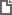 Федеральным законом от 14.07.2022 № 299-ФЗ «О внесении изменений в статью 79 Федерального закона «Об образовании в Российской Федерации» 